Priorities for the WeekWeekly Calendar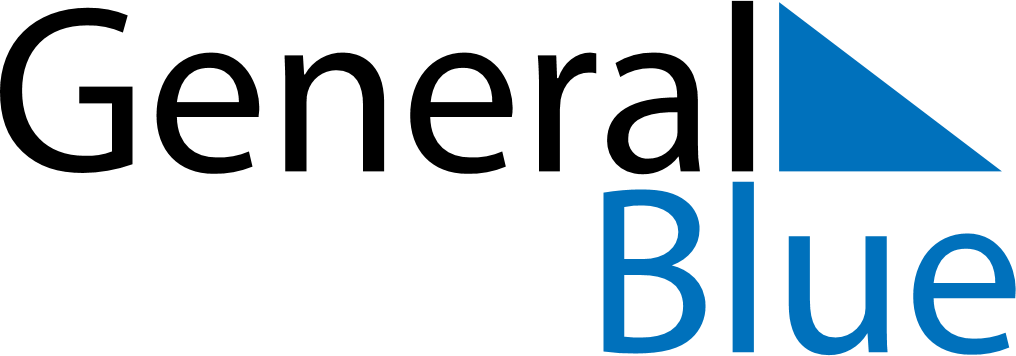 June 9, 2025 - June 15, 2025Weekly CalendarJune 9, 2025 - June 15, 2025Weekly CalendarJune 9, 2025 - June 15, 2025Weekly CalendarJune 9, 2025 - June 15, 2025Weekly CalendarJune 9, 2025 - June 15, 2025Weekly CalendarJune 9, 2025 - June 15, 2025Weekly CalendarJune 9, 2025 - June 15, 2025Weekly CalendarJune 9, 2025 - June 15, 2025MONJun 09TUEJun 10WEDJun 11THUJun 12FRIJun 13SATJun 14SUNJun 156 AM7 AM8 AM9 AM10 AM11 AM12 PM1 PM2 PM3 PM4 PM5 PM6 PM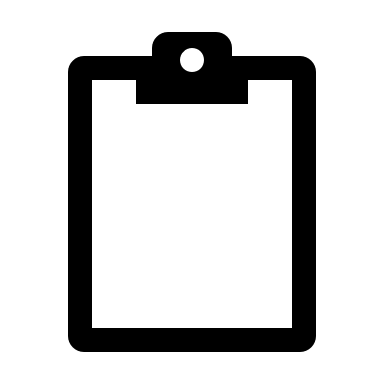 